 an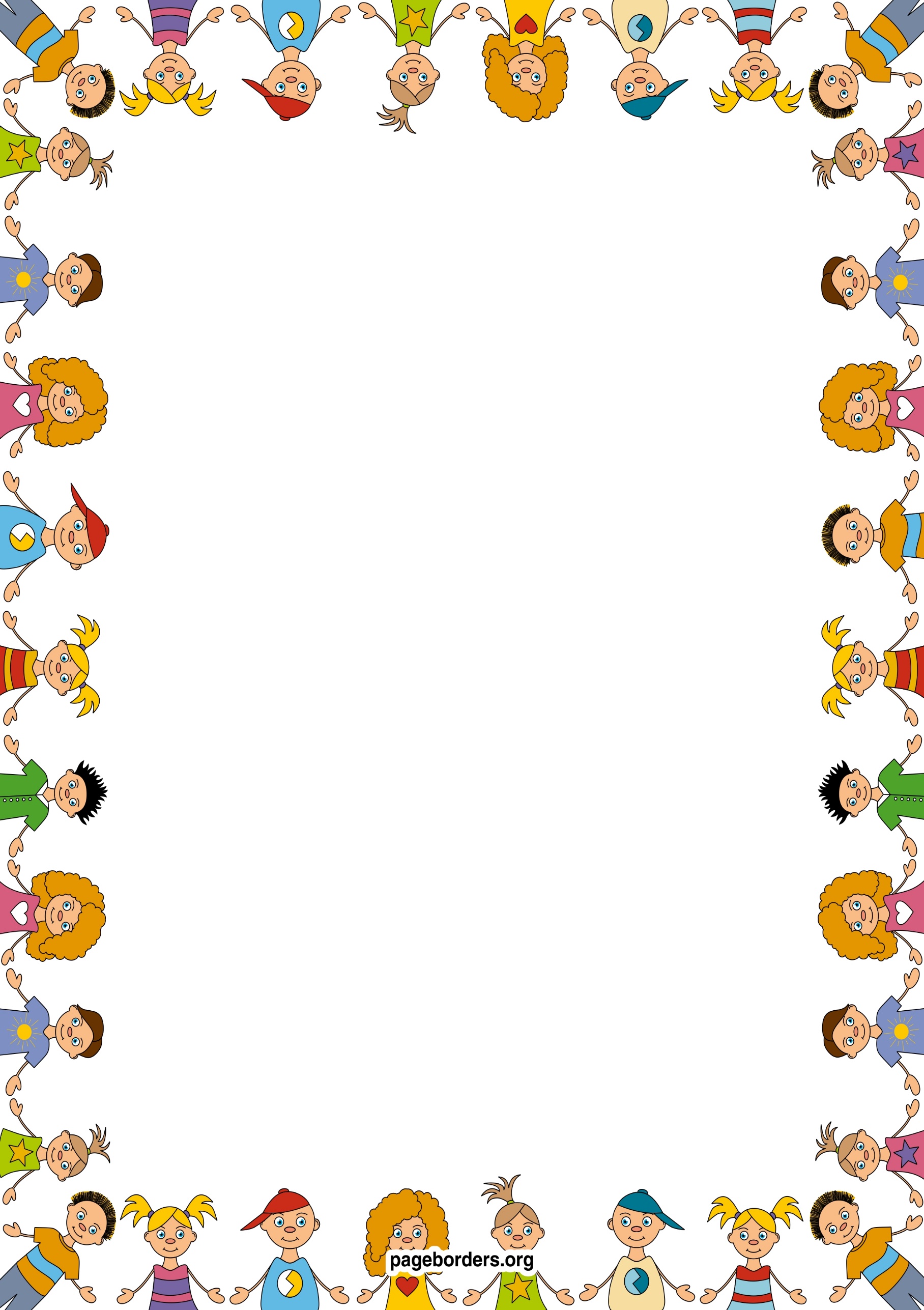 